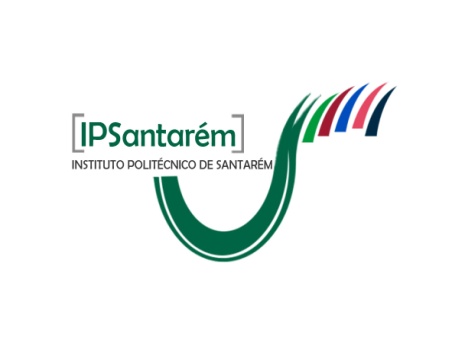 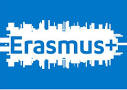 Polytechnic Institute of Santarém (IPS)III International Week6th – 10th April 2015APPLICATION FORMDear Colleague,Please fill in and send back this completed form to ceu.martins@sc.ipsantarem.pt by March 22. We look forward to hearing from youInternational Relations OfficePERSONAL DATAPERSONAL DATAName:Surname:Position in Home Institution:Institution and Erasmus codeDepartment/SchoolE-mail:Phone:Title of the lecture (teacher)Accommodation:Santarém Hotel****If you wish us to do the booking for you, please let us know by march 19. Single: 50 EUR/night (booked by the organizer)         Double: 60 EUR/night (booked by the organizer)Accommodation:Santarém Hostel***If you wish us to do the booking for you, please let us know by march 19.Single:  40 EUR/night (booked by the organizer)         Double: 50 EUR/night (booked by the organizer)